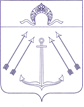 СОВЕТ ДЕПУТАТОВ ПОСЕЛЕНИЯ КОКОШКИНО В ГОРОДЕ МОСКВЕ	_____________________________________________________________РЕШЕНИЕ                                         от 19 марта 2021 года № 163/4Об отчете исполняющего обязанностиглавы  администрации поселенияКокошкино за 2020 год	Руководствуясь пунктом 18 части 4 статьи 12 Закона города Москвы                            от 06.11.2002 № 56 «Об организации местного самоуправления в городе Москве», частью 4 статьи 10 Устава поселения Кокошкино, Совет депутатов поселения Кокошкино в городе Москве решил:	1.Принять к сведению отчет исполняющего обязанности главы администрации поселения Кокошкино Мочанова С.В. о результатах своей деятельности, деятельности администрации поселения Кокошкино за 2020 год.2.Опубликовать отчет исполняющего обязанности главы администрации поселения Кокошкино за 2020 год в информационном бюллетене администрации поселения Кокошкино и разместить на официальном сайте администрации поселения Кокошкино в информационно-телекоммуникационной сети «Интернет».3. Контроль за выполнением настоящего решения возложить на главу поселения  Кокошкино Сорокина Е.В.Глава поселения Кокошкино	         	                                   Е.В. Сорокин